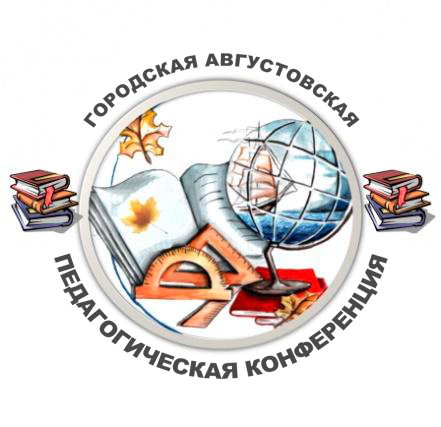 Секция учителей физики«Использование  результатов оценочных процедур как инструмента  для повышения качества образования и совершенствования содержания основных образовательных программ. Обновление общего образования на основе разработанных концепций учебных предметов и предметных областей, детализация требований к результатам освоения общеобразовательных программ»29 августа 2017 гМесто проведения: МАОУ  Лицей  № 11,  ул. Вавилова, 37. (Актовый зал)Регистрация: 9.30-10.00Время проведения: 10.00 -13.15Участники:  учителя физики, в том числе руководители РМО, ОМО, ШМО.Ответственный за работу секции: Соколова Н.В.,  руководитель ГМО учителей физики, Яковлева Н.В., методист КИМЦПлан работы секции учителей физикиВремяТема выступленияОтветственный10.00-10.3010.30-10.45О результатах работы МО в прошедшем учебном году и задачах 2017-18 учебного года.  Анализ результатов итоговой аттестации выпускников 9, 11 классов ОО  г. Красноярска в 2017г., проблемы, перспективы.Награждение по итогам 2016-2017 учебного года. Соколова Н.В., руководитель ГМО учителей  физики, Яковлева Н.В., методист МКУ КИМЦ10.45-11.15О результатах краевых проверочных работ по физике в 8 классах Краснов П.О., к.ф-м. н, доцент кафедры технической физики Института космических исследований и высоких технологий СибГУ им. М.Ф. Решетнева11.15-11.4511.45-12.20Основные направления изменений школьного физического образованияВведение учебного предмета «Астрономия»,  как обязательного  предмета в 2017-2018 учебном годуЛаврентьева  И.В., ст. преподаватель кафедры дисциплин естественно-научного цикла и методик их преподавания КГАУ ДПО «Красноярский краевой институт повышения квалификации и профессиональной переподготовки работников образования»;Логинов И.А., и. о. зав. кафедры дисциплин естественно-научного цикла и методик их преподавания КГАУ ДПО «Красноярский краевой институт повышения квалификации и профессиональной переподготовки работников образования».12.30-13.00Обсуждение,  корректировка и утверждение планов  работы РМО на 2017-2018 учебный год. Работа в  6 группах  (деление по территориальному признаку)руководители РМОауд. 1-13; 1-15; 1-08;2-11; 2-12; 2-1313.00-13.15Подведение итогов работы секции с руководителями РМО учителей физикиСоколова Н.В., руководитель ГМО учителей  физики,Яковлева Н.В., методист МКУ КИМЦ